Social and emotional characteristics of girls and young women with DDX3X-associated intellectual disability: A descriptive and comparative studyElise Ng-Cordell1,2, Anna Kolesnik-Taylor2, Sinéad O’Brien2, Duncan Astle2, Gaia Scerif3, Kate Baker2,41. Department of Psychology, University of British Columbia, Vancouver2. MRC Cognition and Brain Sciences Unit, University of Cambridge3. Department of Experimental Psychology, University of Oxford4. Department of Medical Genetics, University of CambridgeCorresponding author: Kate Baker, kate.baker@mrc-cbu.cam.ac.uk  Supplementary MaterialSupplementary Information 1. Genetic diagnoses in the ID-comparison groupSupplementary Information 2. Participants’ gene variant informationSupplementary Information 3. ADI score profiles – CurrentSupplementary Information 4. ADI score profiles – Most Abnormal / age 5Supplementary Information 5. Scatterplots for within-group correlationsSupplementary Information 6. Regression models with group and interaction termsSupplementary Information 1. Genetic diagnoses in the ID-comparison groupSupplementary Information 2. Participants’ gene variant informationSupplementary Information 3. ADI score profiles - Current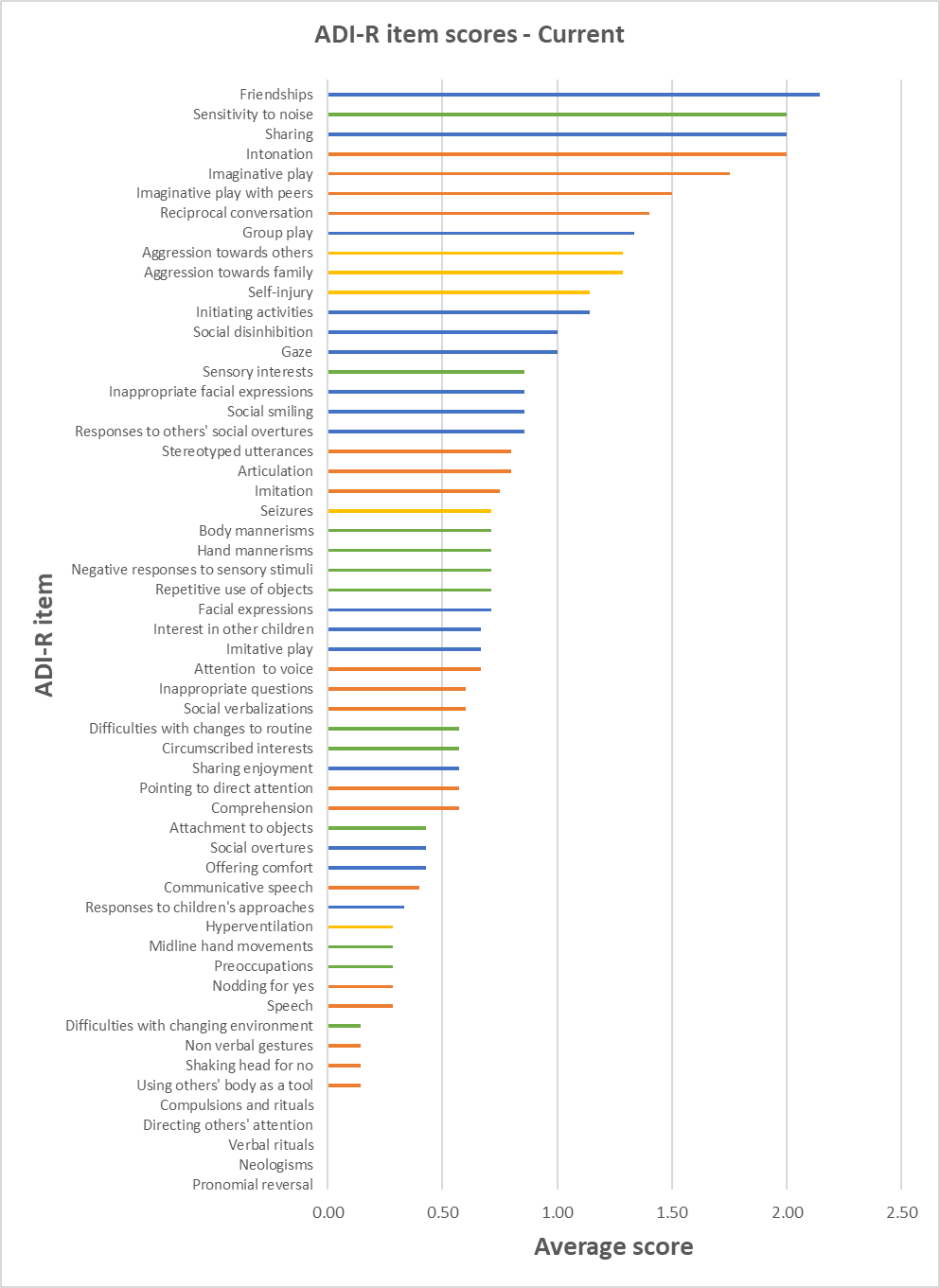 Note. Orange items = Language and Communication, Blue = Social Development and Play, Green = Interests and Behaviours, Yellow = General Behaviours.Supplementary Information 4. ADI score profiles – Most Abnormal / age 5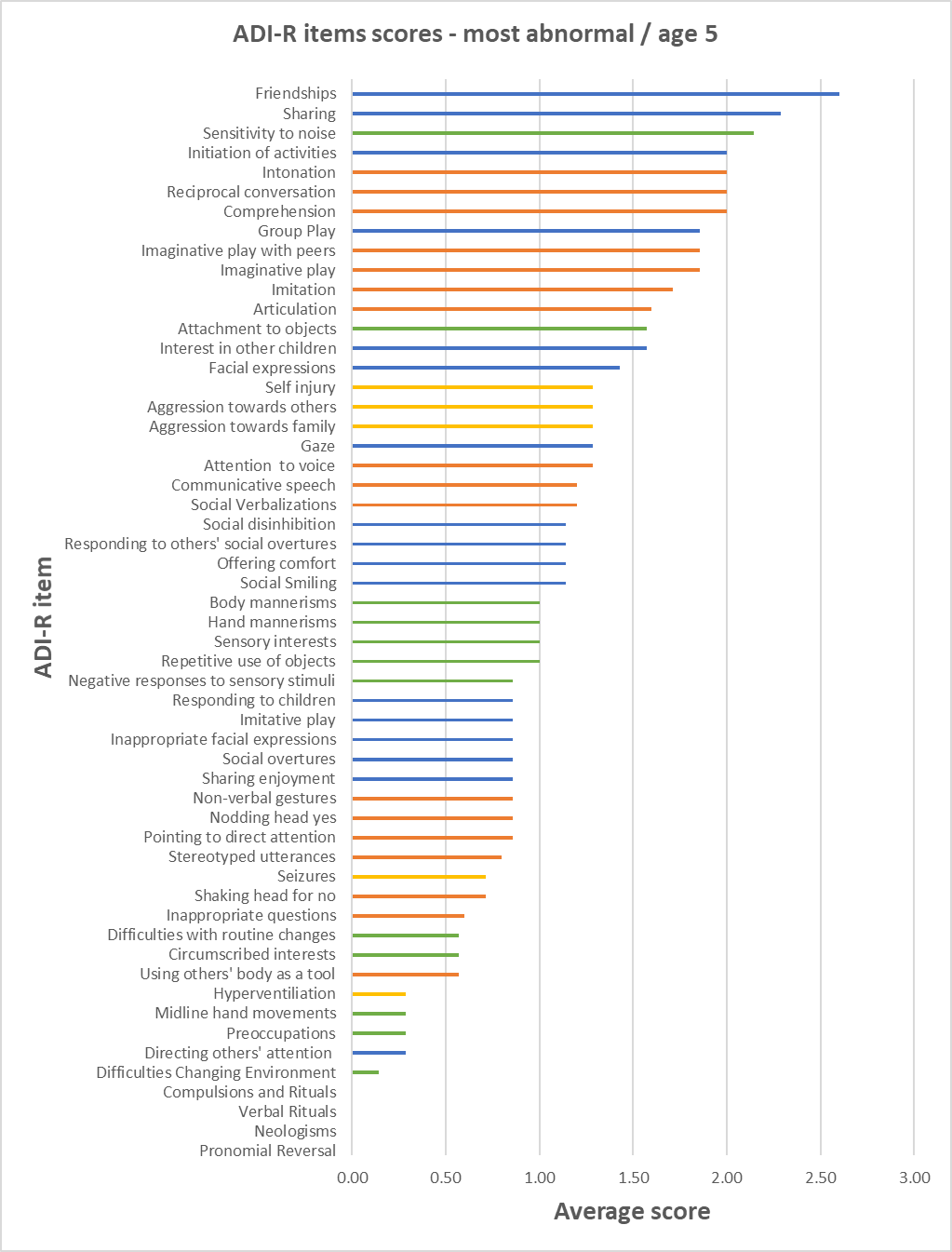 Note. Orange items = Language and Communication, Blue = Social Development and Play, Green = Interests and Behaviours, Yellow = General Behaviours.Supplementary Information 5. Scatterplots for within-group correlations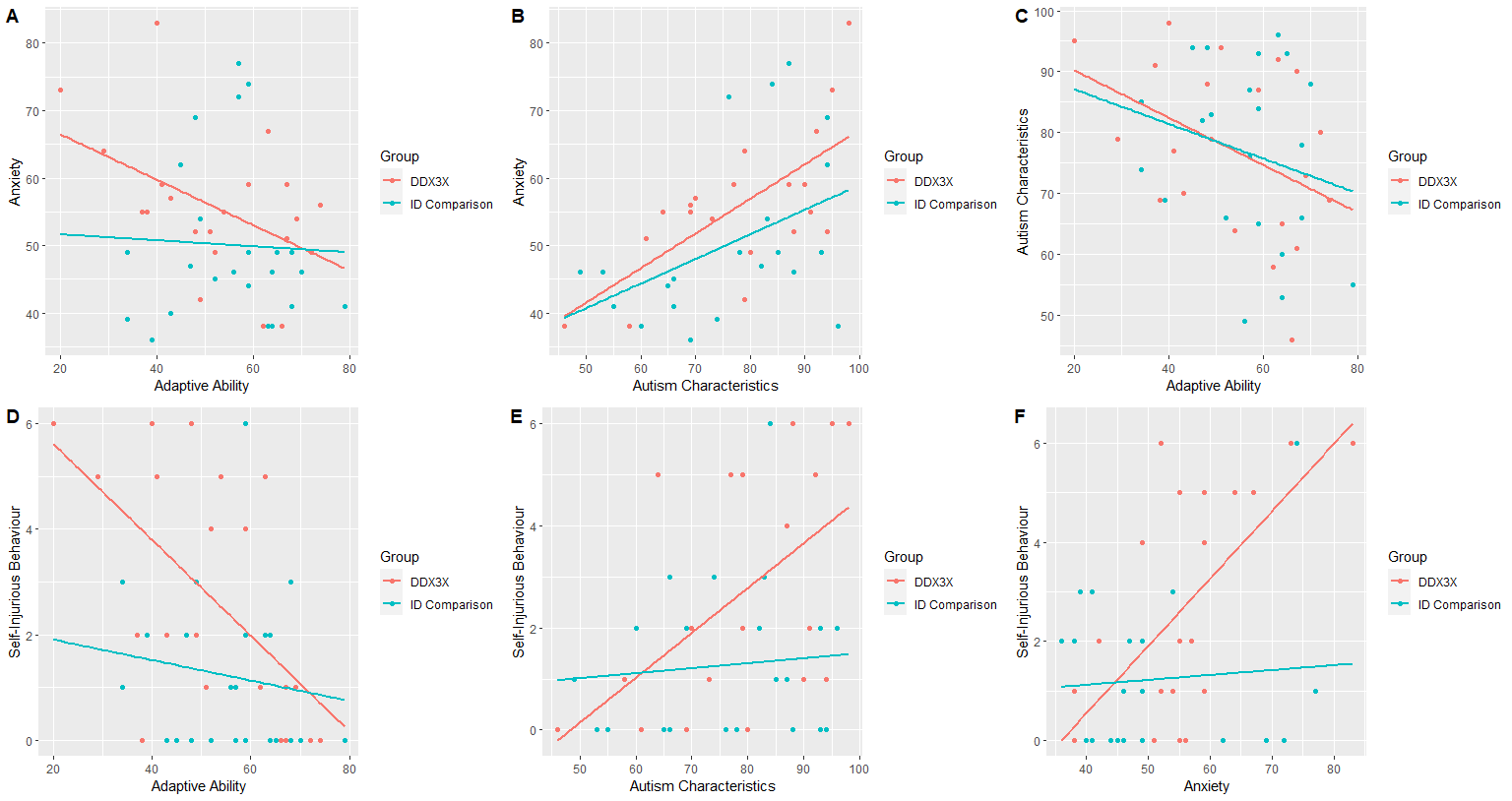 Supplementary Information 6. Regression Models with Group and Interaction TermsGeneNARID1B3CASK1CTNNB11DYRK1A1EHMT13GRIN2A1KAT6B1SETD54SHANK12STXBP15TRIO1Total23Participant no.Decipher/100K Genome IDInheritanceVariant typeAmino acid changeNucleotide changePathogenicityID severity1272869De novoMissensep.Cys467Tyrc.1400G>ALikely pathogenicSevere2273466De novoSplice (acceptor)-c.46-2A​>GLikely pathogenicMild3272597De novoStop-gainedp.Ser24Terc.71C​>APathogenicMild4264193De novoStop-gainedp.Arg291Terc.871C​>TLikely pathogenicMild5261890InheritedMissensep.Arg533Hisc.1598G​>ALikely pathogenicModerate6267102De novoMissensep.Ala392Proc.1174G​>CLikely pathogenicSevere7267105De novoMissensep.Ala392Proc.1174G​>CLikely pathogenicModerate8261162De novoStop-gainedp.Arg45Terc.133C​>TPathogenicModerate9290561De novoSplice (donor)-c.281+1G​>CLikely pathogenicModerate10300283De novoMissensep.Arg474Cysc.1420C​>TLikely pathogenicMild11------Moderate12277307De novoSplice (donor)-c.45+1G>TPathogenicMild13303778De novoFrameshiftp.Lys208SerfsTer13c.623delAPathogenicBorderline14-De novoMissenseCys341Argc.1021T>C-Severe15282969De novoSplice donor-c.45+1G>APathogenicProfound16------Moderate17-De novoSplice (acceptor)c.766-8_766-2delLikely pathogenicMild18------Moderate19-UnknownFrameshiftp.Asn124LysfsTer5c.372_373delCA-Mild20307552De novoFrameshiftp.Phe83Terc.241_242insCTAGPathogenicBorderline21210015169De novoFrameshiftp.Gly153Leufs*69c.455_456dupCTPathogenicMild22281511De novoMissensep.Ser542Leuc.1625C>TLikely pathogenicModerate23-UnknownSplice site-c.765+1G>APathogenicMildDependent variablePredictorsANOVAAdjusted R2BStd. ErrBeta ()tp95% CI for BAnxiety (n = 44)F (3,40) = 2.25, p =.10.14Group-20.9614.71-.90-1.41.17[-5.45, 9.02]Adaptive ability-.63.39-.72-1.60.12[-1.42, .17]Group* Adaptive ability.29.26.891.11.27[-.24, .83]Self-Injury (n = 44)F (3,40) = 6.68, p =.001.28Group -5.132.28-1.26-2.25.03[-9.74, -.51]Adaptive ability-.16.06-1.05-2.66.01[-.29, -.04]Group*Adaptive ability.07.041.241.74.09[-.01, .15]Self-Injury (n = 44)F (3,40) = 7.39, p <.001Group5.622.551.382.20.03[.46, 10.78]Anxiety.26.081.493.35.002[.10, .42]Group*Anxiety-.13.05-1.81-2.69.01[-.22, -.03]Self-Injury (n = 42)F (3,38) = 4.85, p =.006Group4.763.161.171.51.14[-1.64, 11.16]Autism char..17.071.142.55.02[.03, .30]Autism char.*Self Injury-.08.04-1.69-1.94.06[-.16, .00]Note. Method = Enter.Note. Method = Enter.Note. Method = Enter.Note. Method = Enter.Note. Method = Enter.Note. Method = Enter.Note. Method = Enter.Note. Method = Enter.Note. Method = Enter.